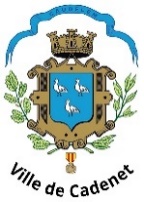 DÉCLARATION DE MANIFESTATIONSUR DOMAINE PUBLICLes déclarations de manifestation sur le domaine public doivent être transmises au service Vie Associative et Festivités, 2 mois avant la date prévue de la manifestation.MAIRIE DE CADENETService Vie Associative et FestivitésCours Voltaire84160 CADENETTél. 04 90 68 64 45associations@mairiecadenet.frCertaines manifestations à caractère commercial peuvent être soumises à l’application de droit de place dont le montant est déterminé par délibération du conseil municipal.En complément de la présente déclaration, merci de remplir et transmettre                                                           UNIQUEMENT LES VOLETS ANNEXES NÉCESSAIRESJe soussigné(e)  Mme, M. : Représentant(e) l’association : Adresse mail :                    Tel : demande l’autorisation de procéder à l’animation décrite ci-dessous sur le domaine public de CADENETINFORMATIONS SUR LA MANIFESTATION :Nom et description de l’évènement: Manifestation à caractère :  CULTUREL     SPORTIF      COMMERCIAL     SOCIAL   VIDE GRENIER/BROCANTE       FESTIF     AUTRES :  Date(s) de la manifestation :  Horaires : Début :      Fin : La manifestation a-t-elle déjà était organisée précédemment ? :  OUI           NON  (Cochez la mention choisie)Si oui, à quelles dates : Espace souhaité prioritairement : 2ème souhait : Le site choisi par la collectivité pourra être différent de celui demandé en fonction du planning d’occupation du domaine public et de la nature de la manifestation.  Nombre maximum de personnes attendues au même endroit au même moment : CONTACTS SUR LE SITENom de la personne responsable présente sur le site : Agissant en qualité de : Téléphone : Pour les manifestations importantes, avec un nombre de participants estimé à plus de 800 personnes :Nom d’une seconde personne : Agissant en qualité de : Téléphone : DÉTAIL DES INSTALLATIONSPrévoyez-vous l’installation de :Tentes (chapiteaux, barnum, etc.) :  OUI                NON  (cochez la mention choisie)Si oui, description et nombre :   Manèges, châteaux gonflables, attractions foraines :  OUI               NON  (cochez la mention choisie)Si oui, description et nombre :   Autres : Si besoin, je m’engage à remplir les différentes formalités annexes : (demande de débit de boissons temporaire, demande de matériels, demande d’arrêté d’installation et demande d’autorisation d’affichage) et le joindre au présent dossier.  Le :                                 Cachet et Signature  AVIS DE L’AUTORITÉ ADMINISTRATIVESignatureAnnexe 1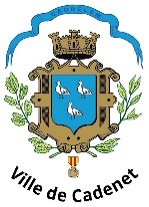 DEMANDE D’ARRÊTÉ MUNICIPALASSOCIATION :   Représentée par Mme, M. : Agissant en qualité de : Adresse mail :   Tel : ÉVÈNEMENT Nom et description de l’évènement : Lieu (espace): Date(s) de la manifestation : Horaires : Début :      Fin : La manifestation a-t-elle déjà était organisée précédemment ? : OUI           NON  Si oui, à quelles dates : OBJET DE LA DEMANDEOccupation du Domaine Public   OUI      NONInterdiction de circulation            OUI      NONInterdiction de stationnement      OUI      NONDétails des zones impactées (places, routes, parking, etc..) : Fait à                    Le :  Signature  Cadre réservé à la Police Municipale :Dossier traité le :    N° : Accord occupation voie publique :                   Oui       NonAccord stationnement interdit ou réservé :   Oui      NonObservations :                                          SignatureAnnexe 2FICHE DE RÉSERVATION DE MATÉRIELDemandeur (Nom Association) :  Nom  de l’évènement : Lieu (espace) :                           Date(s) : Représentant(e) de l’association Mme, M. : Agissant en qualité de :         Téléphone : IMPORTANT En signant ce formulaire, vous vous engagez à respecter les consignes suivantes : -	Le matériel devra être rendu propre et dans l’état où il a été fourni. -	Toute dégradation ou casse devra obligatoirement être déclarée à la Mairie. -	Selon les dégradations constatées, la Mairie se réserve le droit de prendre les dispositions nécessaires auprès de son assureur et de celle de l’utilisateur. AVIS DE L’AUTORITÉ ADMINISTRATIVEValidation des Services Techniques :   OUI                        NON  Responsable Validation Technique :                                                                         SignatureAnnexe 3DEMANDE D’AUTORISATION D’AFFICHAGELa Commune met à dispositions des annonceurs :3 portiques réservés à l’affichage des banderoles (Rond-point André Isoard « anciennement de la Gare »,  Rond-point Éliane et Raymond Gueït en direction de Lourmarin et Route de Pertuis au niveau de l’École primaire).Tout autre modèle de banderoles et/ou autres lieux d’affichage ne correspondant aux règles en vigueur sera immédiatement retiré par nos services municipaux.6 panneaux d’affichages destinés aux associations1 panneau d’information lumineux.La durée maximale d’affichage est limitée à 15 jours consécutifsVoir plan d’implantation (ci-joint)ASSOCIATION : Nom de l’Association :   Représentée par Mme, M. : Agissant en qualité de : Adresse mail :                    Tel : ÉVÈNEMENT Nom et description de l’évènement : Lieu (espace) : Date(s) : AFFICHAGEVous souhaitez afficher sur :Panneaux d’affichages      OUI           NON  (Cochez la mention choisie)Nombre d'affiches : Format : Banderoles                          OUI           NON  (Cochez la mention choisie)Nombre de banderoles : Panneaux Lumineux          OUI           NON  (Cochez la mention choisie)Fournir un exemplaire de l’affiche en format PDFFait à                    Le : Signature  Date de traitement de la demande : AVIS DE L’AUTORITÉ ADMINISTRATIVESignature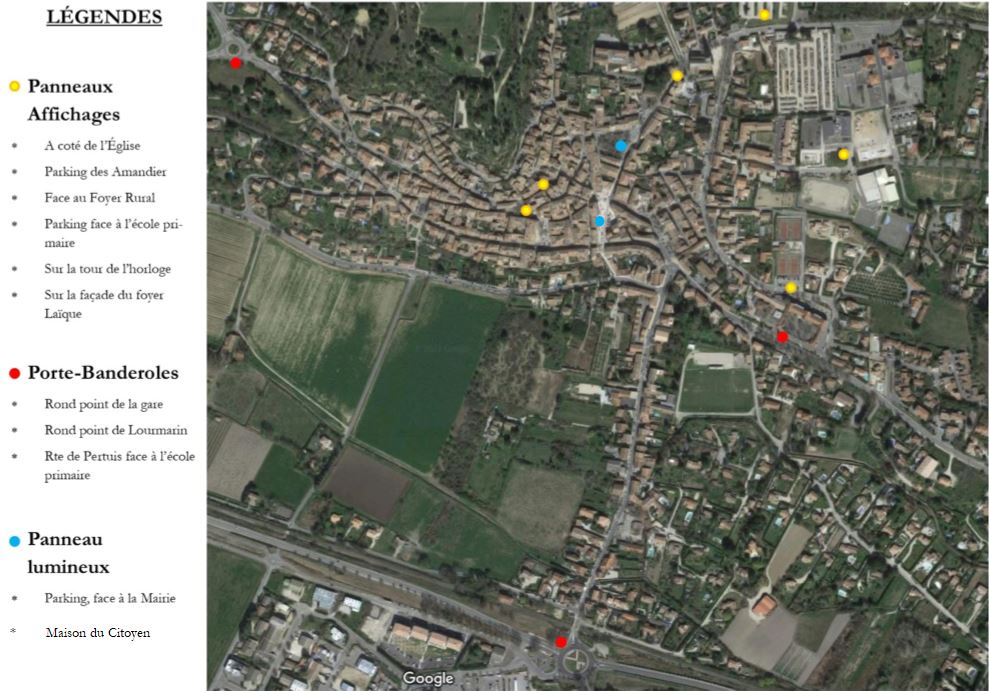 Annexe 4DEMANDE D’OUVERTURE TEMPORAIREDE DÉBIT DE BOISSONUn débit de boissons temporaire n’est ouvert qu’à l’occasion d’une manifestation publique. Il est soumis à des conditions particulières d’ouverture, différentes de celles des débits de boissons permanents.  Il ne peut être vendu ou offert sous quelque forme que ce soit, que des boissons des groupes un et trois définies à l’article L 3321-1 du Code de la santé publique, soit :Boissons sans alcool : eaux minérales ou gazéifiées, jus de fruits ou de légumes non fermentés ou ne comportant pas, à la suite d'un début de fermentation, de traces d'alcool supérieures à 1,2 degré, limonades, sirops, infusions, lait, café, thé, chocolat ;Boissons fermentées non distillées et vins doux naturels : vin, bière, cidre, poiré, hydromel, auxquelles sont joints les vins doux naturels, ainsi que les crèmes de cassis et les jus de fruits ou de légumes fermentés comportant de 1,2 à 3 degrés d'alcool, vins de liqueur, apéritifs à base de vin et liqueurs de fraises, framboises, cassis ou cerises, ne titrant pas plus de 18 degrés d'alcool pur ; »Les associations qui établissent des cafés ou des débits de boissons pour la durée des manifestations publiques qu’elles organisent, doivent obtenir l’autorisation de l’autorité municipale. Ces autorisations sont limitées au nombre de 5 par an.Je soussigné(e) : Mme, M.  Président (e) de l’association : Domicilié à : Code Postal :              Ville : Adresse mail:                Tel : Ai l’honneur de solliciter l’autorisation d’ouvrir un débit de boissons temporaire de catégorie : 3.Ce débit de boisson sera installé à (lieu) : A l’occasion (intitulé de la manifestation) :  Date(s) de la manifestation :  Horaires : Début :      Fin : Fait à                    Le : Signature  Date de traitement de la demande : AVIS DE L’AUTORITÉ ADMINISTRATIVESignaturePièces à joindre : Plan de situation du lieu de l’évènement (avec localisation du projet, et implantation des animations) RÉSERVATION DE MATÉRIELRÉSERVATION DE MATÉRIELChaises / BancsNb : TablesNb : Grilles Expo. (sans pieds)Nb : BarrièresNb : Barnums  3m x 3m                              3m x 3 m                              3m x 6 mEnrouleur électrique  OUI          NON     (cocher la mention choisie)        Nb : Prises Européennes  OUI          NON     (cocher la mention choisie)        Nb : Autres Besoins (sous reserve)Le matériel est à récupérer et ramener au service technique sur rendez-vous.                                          Contact : M Eric COZ (06 64 64 22 87)Le matériel est à récupérer et ramener au service technique sur rendez-vous.                                          Contact : M Eric COZ (06 64 64 22 87)